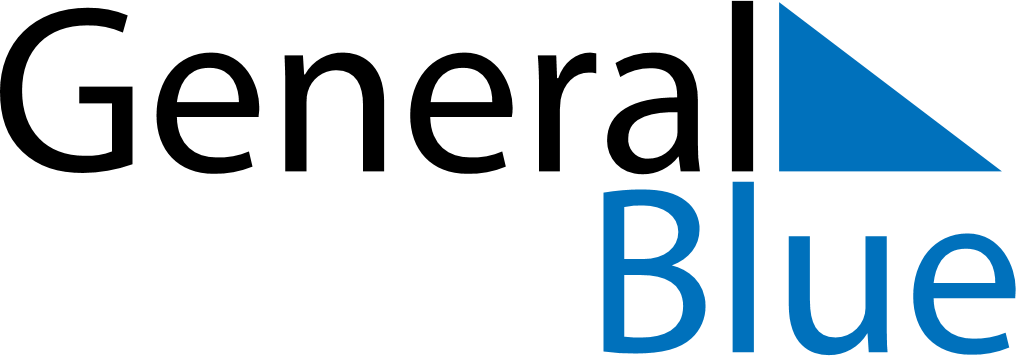 February 2024February 2024February 2024February 2024February 2024February 2024Chul’man, RussiaChul’man, RussiaChul’man, RussiaChul’man, RussiaChul’man, RussiaChul’man, RussiaSunday Monday Tuesday Wednesday Thursday Friday Saturday 1 2 3 Sunrise: 8:40 AM Sunset: 5:07 PM Daylight: 8 hours and 26 minutes. Sunrise: 8:38 AM Sunset: 5:09 PM Daylight: 8 hours and 30 minutes. Sunrise: 8:36 AM Sunset: 5:11 PM Daylight: 8 hours and 35 minutes. 4 5 6 7 8 9 10 Sunrise: 8:34 AM Sunset: 5:13 PM Daylight: 8 hours and 39 minutes. Sunrise: 8:32 AM Sunset: 5:16 PM Daylight: 8 hours and 43 minutes. Sunrise: 8:30 AM Sunset: 5:18 PM Daylight: 8 hours and 48 minutes. Sunrise: 8:28 AM Sunset: 5:20 PM Daylight: 8 hours and 52 minutes. Sunrise: 8:26 AM Sunset: 5:22 PM Daylight: 8 hours and 56 minutes. Sunrise: 8:23 AM Sunset: 5:25 PM Daylight: 9 hours and 1 minute. Sunrise: 8:21 AM Sunset: 5:27 PM Daylight: 9 hours and 5 minutes. 11 12 13 14 15 16 17 Sunrise: 8:19 AM Sunset: 5:29 PM Daylight: 9 hours and 10 minutes. Sunrise: 8:17 AM Sunset: 5:32 PM Daylight: 9 hours and 14 minutes. Sunrise: 8:14 AM Sunset: 5:34 PM Daylight: 9 hours and 19 minutes. Sunrise: 8:12 AM Sunset: 5:36 PM Daylight: 9 hours and 24 minutes. Sunrise: 8:10 AM Sunset: 5:38 PM Daylight: 9 hours and 28 minutes. Sunrise: 8:07 AM Sunset: 5:41 PM Daylight: 9 hours and 33 minutes. Sunrise: 8:05 AM Sunset: 5:43 PM Daylight: 9 hours and 38 minutes. 18 19 20 21 22 23 24 Sunrise: 8:03 AM Sunset: 5:45 PM Daylight: 9 hours and 42 minutes. Sunrise: 8:00 AM Sunset: 5:47 PM Daylight: 9 hours and 47 minutes. Sunrise: 7:58 AM Sunset: 5:50 PM Daylight: 9 hours and 52 minutes. Sunrise: 7:55 AM Sunset: 5:52 PM Daylight: 9 hours and 56 minutes. Sunrise: 7:53 AM Sunset: 5:54 PM Daylight: 10 hours and 1 minute. Sunrise: 7:50 AM Sunset: 5:56 PM Daylight: 10 hours and 6 minutes. Sunrise: 7:48 AM Sunset: 5:59 PM Daylight: 10 hours and 11 minutes. 25 26 27 28 29 Sunrise: 7:45 AM Sunset: 6:01 PM Daylight: 10 hours and 15 minutes. Sunrise: 7:43 AM Sunset: 6:03 PM Daylight: 10 hours and 20 minutes. Sunrise: 7:40 AM Sunset: 6:05 PM Daylight: 10 hours and 25 minutes. Sunrise: 7:37 AM Sunset: 6:08 PM Daylight: 10 hours and 30 minutes. Sunrise: 7:35 AM Sunset: 6:10 PM Daylight: 10 hours and 34 minutes. 